Covid-19 and IslandsDominicaWhat actions are being taken to protect the island community from Covid 19? In particular, how are travel restrictions being put in place and enforced? What actions will be taken should people on the island have Covid 19?What actions are being taken to ensure that essential goods and services are provided to the island community?What actions are being taken to ensure that people working on the islands, not only in the tourism sector, are sustained financially in the short term and in the long term?What actions are being taken to ensure the mental well-being of people on the islands?If you consider it appropriate, feel free to share any data about people who have Covid 19 on your island and of people who, sadly, have passed away because of Covid 19.If applicable, how are lockdown measures being relaxed?Is there anything else you want to share?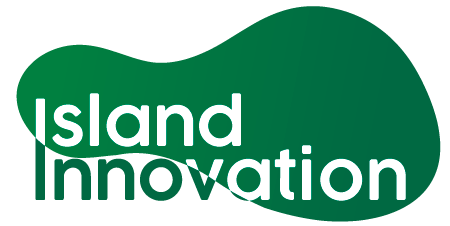 This information has been collated by the Strathclyde Centre for Environmental Law and Governance in collaboration with Island Innovation and can be found at https://www.strath.ac.uk/research/strathclydecentreenvironmentallawgovernance/ourwork/research/labsincubators/eilean/islandsandcovid-19/. RespondentDateResponseColin ScaifeCREADcscaife@creadominica.org25 March 2020None as yet.Daphne VidalDiscover Dominica Authoritydvidal@dominica.dm13 May 2020Borders are closed, State of Emergency in effect, curfew and lock down in effect, slow reopening of economy dependent on health situation, travel restrictions enforced by Police and Coast Guard.Grace StephenInvest Dominica Authoritygphilo129@gmail.com15 May 2020As soon as the first case was announced a state of emergency was announced and curfew measures were implemented from 6:00 pm to 6:00 am. during week days and total lockdown on weekends (this means that no one was allowed to be outdoors from 6:00 pm on Friday till Monday morning at 6:00 am).  All supermarkets and essential services were allowed to be opened up till 11:00 am. This was further changed to 4pmNo one was allowed to be on the beaches.All liquor licenses were suspended and all bars were shut down, supermarkets were not allowed to sell alcoholic beverages (as authorities informed that alcohol weakened the immune system. All beauty salons, barber shops and hairdressers are closed to date.All schools on island are closed to date (online school throughout)All borders are closed this included the (air and sea ports). Closed to date.RespondentDateResponseColin ScaifeCREADcscaife@creadominica.org25 March 2020They are being quarantined in the QM HospitalDaphne VidalDiscover Dominica Authoritydvidal@dominica.dm13 May 2020mandatory home quarantine.Grace StephenInvest Dominica Authoritygphilo129@gmail.com15 May 2020Anyone who contracts covid will be quarantined at the Government managed covid centre until they are healed, then sent home to be quarantined for an additional period.RespondentDateResponseColin ScaifeCREADcscaife@creadominica.org25 March 2020Unknown at this timeDaphne VidalDiscover Dominica Authoritydvidal@dominica.dm13 May 2020Persons are able to leave home for essential goods and services during designated hours on weekdays.Grace StephenInvest Dominica Authoritygphilo129@gmail.com15 May 2020Business continues on the island of Dominica. Everyone is required to wear their mask.hand sanitizing and 6 ft physical distancing is being adhered by all business places. curfew is still on but the hours are now from 7:00 pm to 5:00 am.RespondentDateResponseColin ScaifeCREADcscaife@creadominica.org 25 March 2020Unknown at this timeDaphne VidalDiscover Dominica Authoritydvidal@dominica.dm13 May 2020Plans are being finalized by Government.Grace StephenInvest Dominica Authoritygphilo129@gmail.com15 May 2020Banks are working with individuals on loan payments No stimulus package has been announced, however, the nation was informed that it is work in progress.Individuals are encouraged to get into backyard gardening, the ministry of Agriculture is providing individuals with all seedlings for such venture. There is an application process for such venture.RespondentDateResponseColin ScaifeCREADcscaife@creadominica.org 25 March 2020Unknown at this timeDaphne VidalDiscover Dominica Authoritydvidal@dominica.dm13 May 2020Psycho social support is available through a designated hotline.Grace StephenInvest Dominica Authoritygphilo129@gmail.com15 May 2020Counsellors are available through the Ministry of HealthRespondentDateResponseColin ScaifeCREADcscaife@creadominica.org 25 March 2020As Of 24 March7 confirmed cases, 5 were infected by the first patient to test positive.Grace StephenInvest Dominica Authoritygphilo129@gmail.com15 May 2020Here is an update as of May 10, 2020 www.dominica.gov.dm/updatesRespondentDateResponseDaphne VidalDiscover Dominica Authoritydvidal@dominica.dm13 May 2020Other businesses are allowed to reopen once they follow sanitary measures set by the Ministry of Health.Grace StephenInvest Dominica Authoritygphilo129@gmail.com15 May 2020slowly being lifted. lockdown is now only on Sunday.RespondentDateResponse